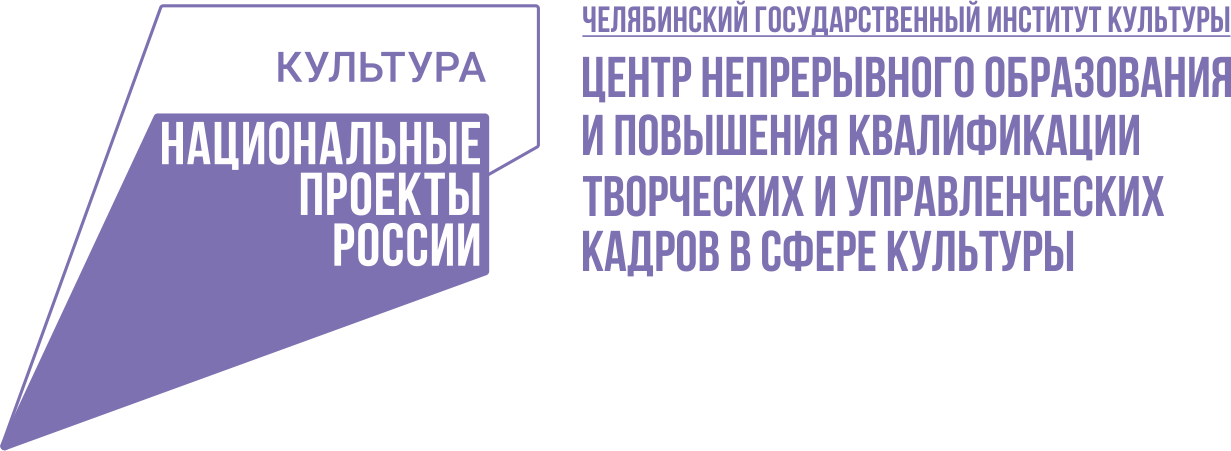 Министерство культуры Российской ФедерацииМинистерство культуры Челябинской областиЧелябинский государственный институт культурыИнформационное письмоУважаемые коллеги!с 15 по 21 ноября 2022 г.Всероссийский фестиваль музыкального искусстваСохранение и развитие музыкального образования (на опыте уральской исполнительской школы)		Фестиваль приурочен к предстоящему в 2023 г. 150-летнему юбилею великого русского композитора, пианиста и дирижера С. В. Рахманинова.		В программе фестиваля состоятся концерты фортепианной, симфонической, оперной и вокальной музыки, мастер-классы, лекции, методические семинары, круглый стол по актуальным вопросам музыкального образования.В рамках фестиваля пройдут курсы повышения квалификации по вопросам музыкального исполнительства и педагогики. (72 часа с выдачей Удостоверения).Ведущие профессора курсов:Наталья Богданова – декан факультета фортепиано, заведующая кафедрой специального фортепиано Центральной музыкальной школы – Академии исполнительского искусстваЕвгений Левитан – профессор, Заслуженный деятель искусств РФ, Лауреат премии фонда «Русское исполнительское искусство», заведующий кафедрой специального фортепиано консерваторского факультета ЧГИКВ работе курсов принимают участие ведущие преподаватели кафедры специального фортепиано консерваторского факультета, профессора: Андрей Нечаев, Михаил Ивашков.Для участия в курсах необходимо подать заявку, забронировать место в общежитии до 10 ноября. Заявки направлять по эл. адресу: klinkgv@chgaki.ru . Форма заявки прилагается.Обучение на курсах повышения квалификации – бесплатное. На мастер-классы, семинары и концерты вход свободный!Регистрация слушателей курсов 15 ноября по адресу: ЧГИК,  ул. Орджоникидзе, 36а  корпус 1, с 15.00 до 17.00. Просим подтвердить прибытие.Заместитель директора по учебной работеКлинк Галина Валерьевна, тел. 8(351) 268-95-22, доб. 2-01Директор ЦНОиПК 									Ильченко О. М.Форма подачи заявкиЗАЯВКАна участие в  курсах повышения квалификации ______________________________________________________________________  (наименование организации)просит зачислить в группу для участия в КПК  «Сохранение и развитие музыкального образования (на опыте уральской исполнительской школы)»следующих сотрудников: Заявка на участие в мастер-классе в рамках фестиваля «Сохранение и развитие музыкального образования (на опыте уральской исполнительской школы)»№ п/пФамилия, имя, отчествоФамилия, имя, отчествоНаименование структурного подразделения, должностьНаименование структурного подразделения, должностьКонтактные телефоны, адрес электронной почты1.Потребность в гостиницеПотребность в гостиницеДата заездаДата заездаПотребность в гостиницеПотребность в гостиницеДата отъездаДата отъездаПрислать скан паспорта(1,2 стр), документ об образовании, СНИЛСПрислать скан паспорта(1,2 стр), документ об образовании, СНИЛСПрислать скан паспорта(1,2 стр), документ об образовании, СНИЛСПрислать скан паспорта(1,2 стр), документ об образовании, СНИЛС1.ФИО преподавателя (полностью)2.ФИО учащегося (полностью)3.Город 4.Место обучения и класс/курс (полностью, без аббревиатур)5.Произведение (с указанием инструмента)6.Контактный телефон